Raising the Age of Juvenile Jurisdiction Reduces Recidivism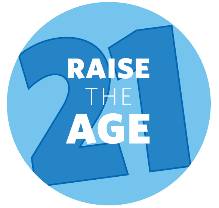 Young people’s problematic behavior peaks at age 18 and 19.  It is imperative that we recognize that successfully reducing recidivism is directly tied to young people’s ability to meet key youth developmental milestones.   The juvenile system’s focus on accountability through rehabilitation and positive youth development is directly tied to lower recidivism rates.  Based on a review of six studies on the effects of prosecuting juveniles as adult on subsequent violent offending, the CDC concluded that otherwise similar adolescents had a 34 percent higher felony re-arrest rate when they were processed in court as adults compared to those arraigned as juveniles.  Recidivism among young people incarcerated in the adult correctional system is more than double the recidivism of similarly aged youth released from Department of Youth Services commitment.  Teens and young adults incarcerated in Massachusetts’ adult correctional facilities have a 55% re-conviction rate, while teens exiting DYS commitment have a re-conviction rate of 22% (figure 1).  Young people in the adult system have the highest recidivism of any age group, and similar young people in the juvenile system have the lowest recidivism of any age group (figure 2).  DYS has been successful in reducing its recidivism rate following almost four decades of reforms, building in an emphasis on treatment and promoting policies whose primary goal is to ensure young people’s healthy and positive development into adulthood.  Criminal (adult) legal system-involved young people are also the costliest population to taxpayers.  According to Council of State Government’s analysis of Massachusetts data, “young people have longer lengths of stay than other groups, making them the costliest group of recidivists.”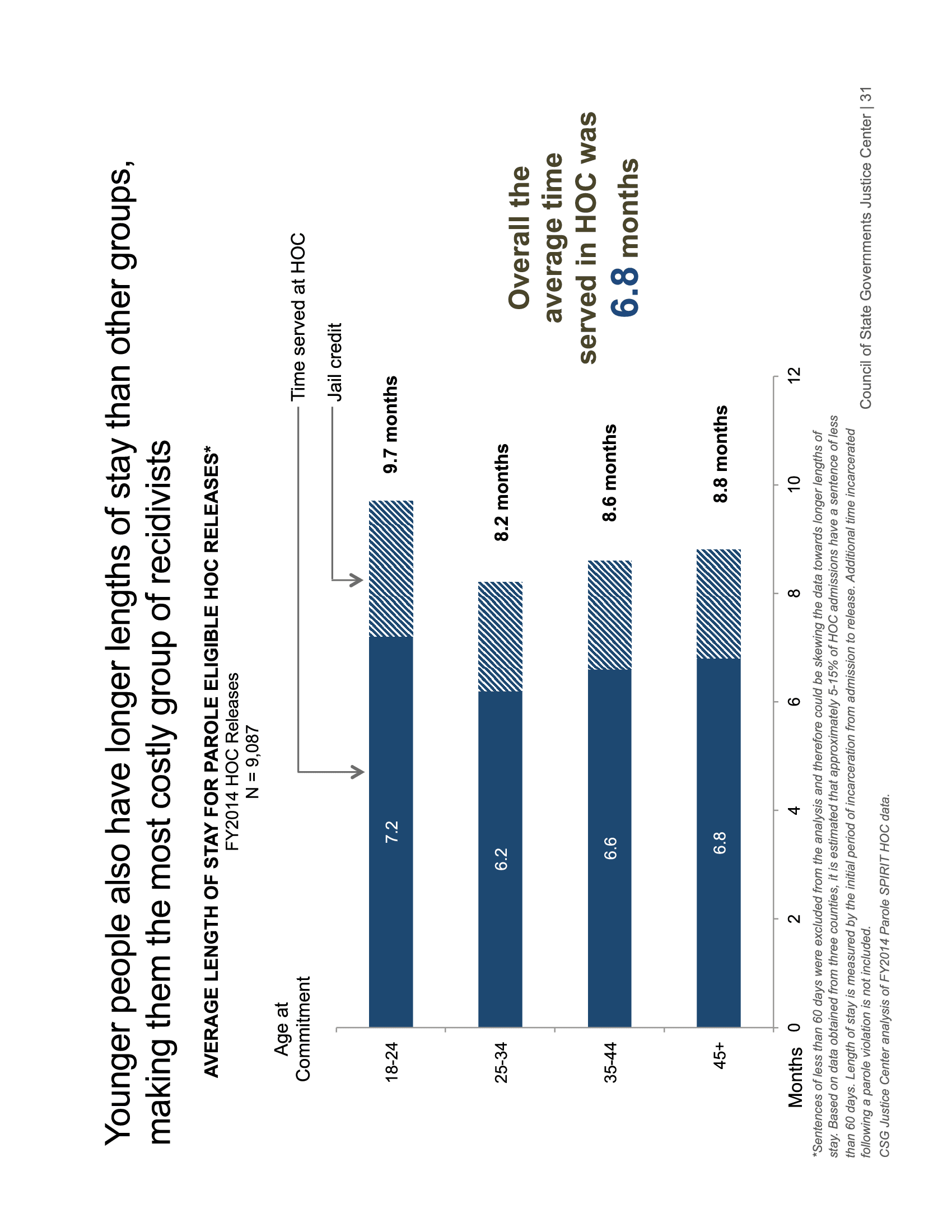 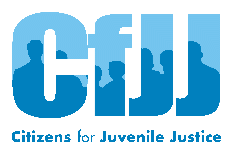 For more information, please contact Sana Fadel, sanafadel@cfjj.org
Citizens for Juvenile Justice, 44 School Street, Suite 415, Boston MA 02108